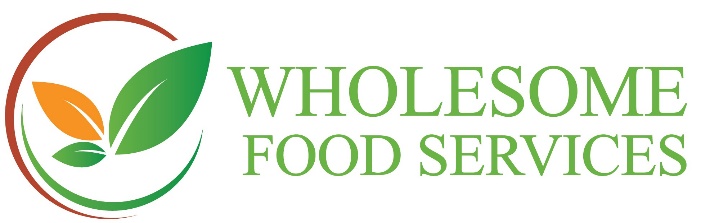 Wholesome Food Services Announces 18 New Partnerships NationwideDenver, CO. (October 15, 2020) – Wholesome Food Services (wholesomefoodservices.com), North America’s leading provider of turn-key meal programs for private and charter schools, is pleased to announce that 18 new restaurants have recently partnered with their program.  Kathy Keithline, Restaurant Partner Coordinator at Wholesome Food Services said, “I am so proud of the effort our team has put in to quickly expand our restaurant partner options for the 2020-21 school lunch program. We are always looking for delicious options for school lunch delivery to meet every taste and budget.  We are also excited to help local restaurants connect with schools in their community, especially during these challenging times for restaurants.”Jason’s Deli, Raising Cane’s, Romano’s Macaroni Grill, Costa Vida, and Mellow Mushroom are some of the major national and regional brands now included in Wholesome Food Services’ partner portfolio.  These restaurants along with many other locally-owned eateries add a wide variety of menu choices for K-12 students and staff using the Wholesome Food Services school lunch delivery services.About Wholesome Food ServicesFounded in 2010, Wholesome Food Services (wholesomefoodservices.com) began as a grassroots effort by volunteer parents who spent years advocating for nutritious school lunches. Through its online platform Wholesome Food Services enables customers to order, schedule, and pay for their portion of group meal deliveries from select local restaurants and custom caterers.  As North America’s leading provider of turn-key meal programs for schools and other organizations, Wholesome Food Services provides customers with high quality, healthy meals, and enables schools to effortlessly offer top-notch lunch programs.###FOR IMMEDIATE RELEASEContact:  Addison CapellPhone:  800-872-0226 x 701Email:  addison@wholesomefoodservices.com